В целях оказания содействия в обеспечения общественного порядка и безопасности во время поведения 13.07.2019 официального этапа Кубка Российской автомобильной федерации по ретро-ралли «Кубок Урала»                  (далее – Мероприятие), в соответствии с Федеральным Законом от 06.10.2003 № 131-ФЗ «Об общих принципах организации местного самоуправления в Российской Федерации», постановлением Правительства Свердловской области от 30.05.2003 № 333-ПП «О мерах по обеспечению общественного порядка и безопасности при проведении на территории Свердловской области мероприятий с массовым пребыванием людей», Уставом городского округа Верхняя Пышма, администрация городского округа Верхняя ПышмаПОСТАНОВЛЯЕТ:1. Установить 13.07.2016 с 10.00 часов до 14.00 часов временное ограничение движения и стоянки автотранспорта на части территории парковки по адресу г. Верхняя Пышма, ул. Петрова, 11 в соответствии с прилагаемой схемой (далее – Приложение) для организации контрольного пункта участников мероприятия. 2. Рекомендовать организаторам Мероприятия – Уральская горно-металлургическая компания (Козицын А.А.), Частное учреждение культуры «Музейный комплекс» (Севостьянов В.М.) организовать установку ограждения в соответствии с Приложением, а также установку временных дорожных  знаков, ограничивающих движение и стоянку автотранспорта на территории, указанной в Приложении.3. Рекомендовать МО МВД России «Верхнепышминский»                          (Новиков А.А.) организовать движение транспортных средств в соответствии с установленными временными дорожными знаками на территории, указанной в  пункте 1 настоящего постановления.4. Опубликовать настоящее постановление в газете «Красное знамя», на официальном интернет-портале правовой информации городского округа Верхняя Пышма (www.верхняяпышма-право.рф) и разместить на официальном сайте городского округа Верхняя Пышма.5. Контроль за выполнением настоящего постановления возложить на заместителя главы администрации по вопросам жилищно-коммунального хозяйства, транспорта и связи городского округа Верхняя Пышма                   Невструева Н.В.Приложение к постановлению администрации городского округа Верхняя Пышмаот 12.07.2019  № 795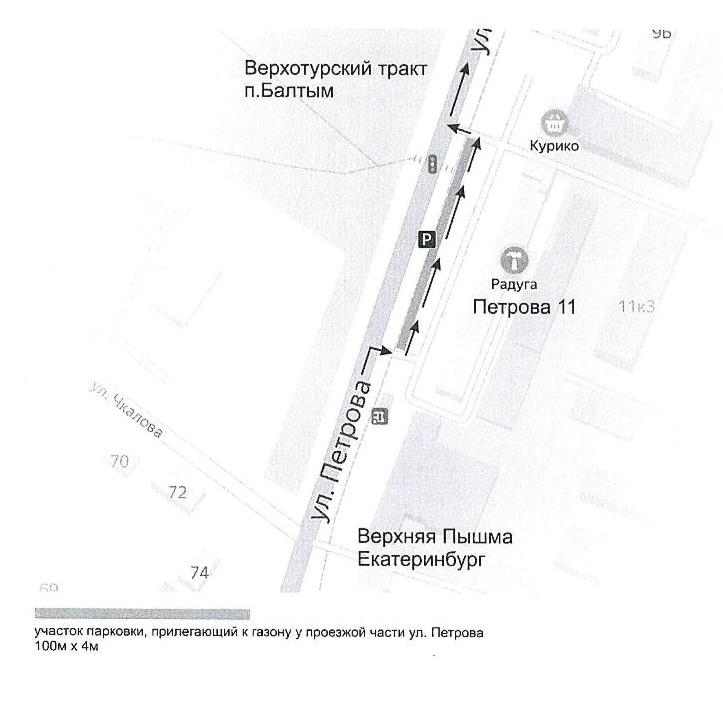 АДМИНИСТРАЦИЯ ГОРОДСКОГО ОКРУГА Верхняя ПышмаПОСТАНОВЛЕНИЕАДМИНИСТРАЦИЯ ГОРОДСКОГО ОКРУГА Верхняя ПышмаПОСТАНОВЛЕНИЕАДМИНИСТРАЦИЯ ГОРОДСКОГО ОКРУГА Верхняя ПышмаПОСТАНОВЛЕНИЕАДМИНИСТРАЦИЯ ГОРОДСКОГО ОКРУГА Верхняя ПышмаПОСТАНОВЛЕНИЕАДМИНИСТРАЦИЯ ГОРОДСКОГО ОКРУГА Верхняя ПышмаПОСТАНОВЛЕНИЕот 12.07.2019№795 г. Верхняя Пышмаг. Верхняя Пышмаг. Верхняя Пышмаг. Верхняя Пышмаг. Верхняя ПышмаО временном ограничении движения и стоянки автотранспорта на части территории парковки по адресу Петрова, 11О временном ограничении движения и стоянки автотранспорта на части территории парковки по адресу Петрова, 11О временном ограничении движения и стоянки автотранспорта на части территории парковки по адресу Петрова, 11О временном ограничении движения и стоянки автотранспорта на части территории парковки по адресу Петрова, 11О временном ограничении движения и стоянки автотранспорта на части территории парковки по адресу Петрова, 11Глава городского округаИ.В. Соломин